ТОРЖЕСТВЕННАЯ КЛЯТВА 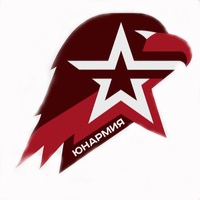 ЮНАРМЕЙЦАЯ,_________________________________________________,  вступая в ряды Юнармии, перед лицом своих товарищей торжественно клянусь:Всегда быть верным своему Отечеству и юнармейскому братству   –    КЛЯНУСЬ!Соблюдать устав Юнармии, быть честным юнармейцем, следовать традициям доблести, отваги и товарищеской взаимовыручки   –   КЛЯНУСЬ!Всегда быть защитником слабых, преодолевать все преграды в борьбе за правду и справедливость – КЛЯНУСЬ!Стремиться к победам в учебе и спорте, вести здоровый образ жизни, готовить себя к служению и созиданию на благо Отечества    –   КЛЯНУСЬ!Чтить память героев, сражавшихся за свободу и независимость нашей Родины, быть патриотом и достойным гражданином России   –   КЛЯНУСЬ!С честью и гордостью нести высокое звание     юнармейца   –   КЛЯНУСЬ!ТОРЖЕСТВЕННАЯ КЛЯТВА ЮНАРМЕЙЦАВступая в ряды Юнармии, перед лицом своих товарищей торжественно клянемся:Всегда быть верным своему Отечеству и юнармейскому братству   –    КЛЯНЕМСЯ!Соблюдать устав Юнармии, быть честным юнармейцем, следовать традициям доблести, отваги и товарищеской взаимовыручки   –   КЛЯНЕМСЯ!Всегда быть защитником слабых, преодолевать все преграды в борьбе за правду и справедливость – КЛЯНЕМСЯ!Стремиться к победам в учебе и спорте, вести здоровый образ жизни, готовить себя к служению и созиданию на благо Отечества    –   КЛЯНЕМСЯ!Чтить память героев, сражавшихся за свободу и независимость нашей Родины, быть патриотом и достойным гражданином России   –   КЛЯНУСЬ!С честью и гордостью нести высокое звание     юнармейца   –   КЛЯНЕМСЯ!                           ГИМН                        Юнармии Полки идут стеной, красиво держат строй  И гордо шелестят знамёна.  Комбат и рядовой, единою судьбой  Мы связаны с тобой, друг мой.  Служить России суждено тебе и мне,  Служить России, удивительной стране,  Где солнце новое встаёт на небе синем.  Плечом к плечу идут российские войска  И пусть военная дорога не легка,  Мы будем верою и правдою служить России.  В бесстрашии атак спасли мы русский флаг,  И дом родной, и наши песни.  А, коль придёт беда, собою мы тогда  Отчизну заслоним, друг мой.  Служить России суждено тебе и мне, Служить России, удивительной стране,  Где солнце новое встаёт на небе синем.  Плечом к плечу идут российские войска  И пусть военная дорога не легка,  Мы будем верою и правдою служить России.  Полки идут стеной, красиво держат строй  И вместе с нами вся Россия.  И он, и ты, и я - армейская семья,  И этим мы сильны, друг мой.  Служить России суждено тебе и мне,  Служить России, удивительной стране,  Где солнце новое встаёт на небе синем.  Плечом к плечу идут российские войска  И пусть военная дорога не легка,  Мы будем верою и правдою служить России.Илья Резник - Служить России - Текст